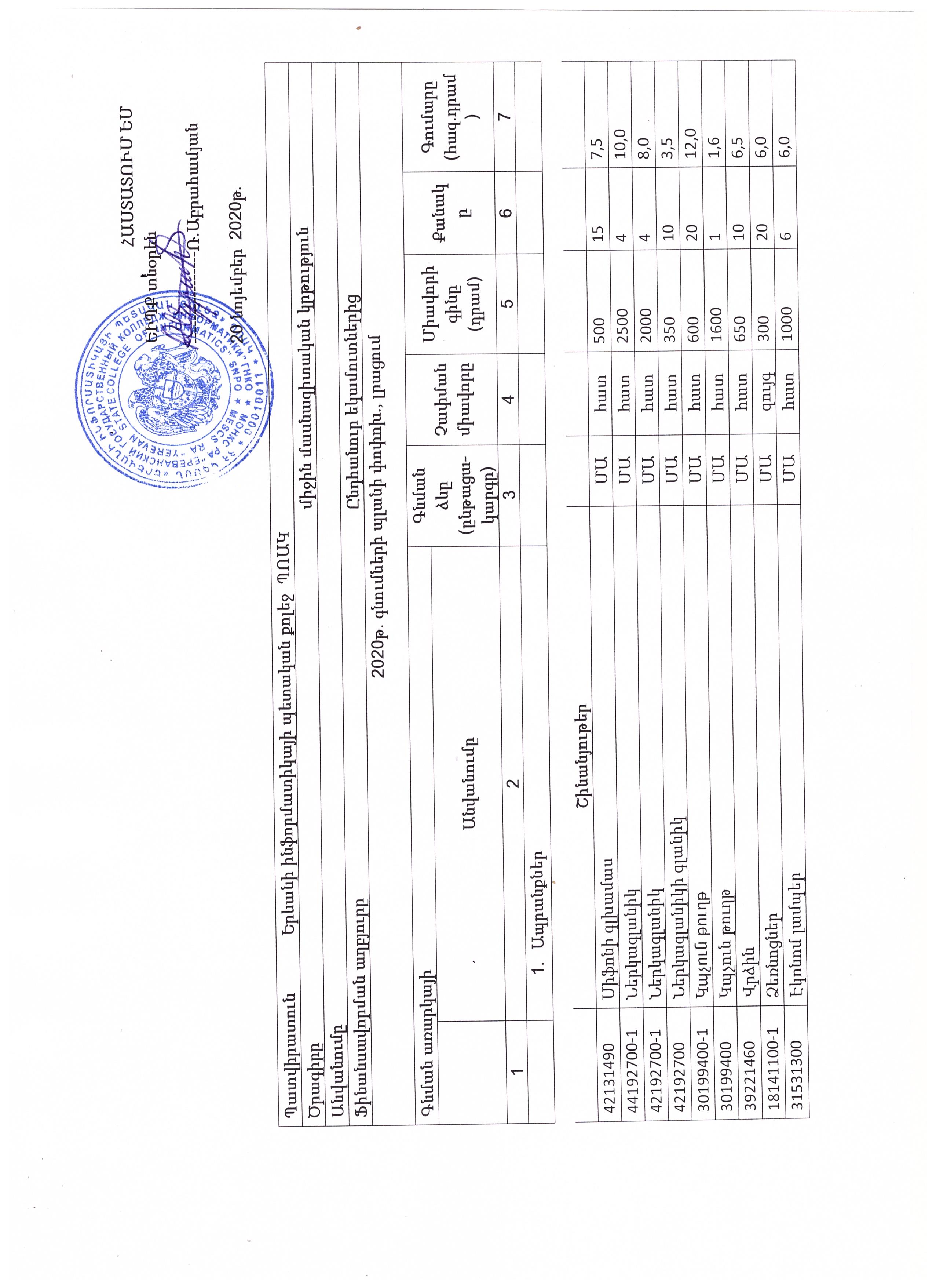 Գնումների համակարգող`Ս.Պողոսյանհեռ.091543000,023681144811300Ալկիդ էմալ ՄԱհատհատ3500227,044111439Ü»ñÏՄԱհատհատ1000101010,044831500-1Լուծիչ ՄԱհատհատ45020209,024951130ՍÇÉÇÏáÝ» ùëáõÏÝ»ñՄԱհատհատ1200333,619431700÷³Ã»Ã³íáñÙ³Ý Ã»ÉՄԱհատհատ1700223,444511260ՀղկաթուղթՄԱմմ1600223,203411119Փայտանյութ(եզրահատ տախտակ՝5սմ*20սմ*6մ չափսերով )ՄԱմ3մ31300000.30.339,019642100Պոլիէթիլենային երկշերտ թաղանթՄԱմմ15050507,544221260ՊեմզաբլոկՄԱհատհատ16030030048,044111200Ցեմենտ (47կգ պարկերով)ՄԱհատհատ26005513,014211100Ավազ,շինարարական (30կգ պարկով)ՄԱհատհատ25020205,044921500-1Ծեփամածիկ գիպսային (30կգ պարկով)ՄԱհատհատ3900202078,044921110-1Գիպսային շաղախ (30կգ)ՄԱհատհատ2250393987,7544920000-1Ծեփամածիկ ներքին հարդարման աշխատանքների (30կգ)ՄԱհատհատ60007742,044111411-1Ջրադիսպերսիոն ներկ (15լ,21կգ)ՄԱհատհատ80001818144,044811300Ալկիդ էմալ (3,8լ)ՄԱհատհատ60003030180,044111417Նախաներկ՝(15լ,23.1կգ) ՄԱհատհատ80003324,044111412Ներկ(բետոնկոնտակտ 10լ,14կգ)ՄԱհատհատ115002223,044112140ԼամինատՄԱհատհատ2600066156,044192300ՊատուհանագոգՄԱմետրմետր290017.517.550,7524211150ԳունանյութՄԱհատհատ350303010,544511260ՀղկաթուղթՄԱհատհատ17006610,244192100Շինարարական փրփուրՄԱհատհատ1800559,061684400Էլ.ՎարդակՄԱհատհատ600252515,031211221Էլ.ԱնջատիչՄԱհատհատ60010106,044192700ՆերկագլանիկՄԱհատհատ1900447,644192700ՆերկագլանիկՄԱհատհատ2300224,631221241Շուռուպ,դյուպելՄԱհատհատ84004003,244831500ԼուծիչՄԱհատհատ40015156,030199400Կպչուն թուղթՄԱհատհատ650252516,2524911900Սալիկի սոսինձ (25կգ պարկով)ՄԱհատհատ3800113,824911900Սալիկի սոսինձ (ունիվերսալ՝25կգ պարկով)ՄԱհատհատ3770113,7744831100ՄաստիկաՄԱհատհատ37003311,114211100ԱվազՄԱհատհատ25015153,7519520000ՇրիշակՄԱհատհատ800707056,019520000Շրիշակների դետալներՄԱհատհատ8070705,631321190Հոսանքի ԼարՄԱմետրմետր380505019,044511260Սպունգ հղկաթուղթՄԱհատհատ20020204,019520000Ներկագլանիկի վաննաՄԱհատհատ700221,439514400ԴիսպենսերՄԱհատհատ1140666,8418141100ՁեռնոցՄԱզույգզույգ17010101,744112160Լամինատե հատակ՝սպունգովՄԱմ2մ240005555220,044322540Կորոբ ՄԱհատհատ1000100100100,044111411Ջրադիսպերսիոն ներկՄԱհատհատ90003327,044921110Գիպսային շաղախՄԱհատհատ2300224,644920000ՄելայինծեփամածիկՄԱհատհատ60002212,044111417ՆախաներկՄԱհատհատ70002214,0ՄԱհատհատ1000555,034921440ԱղբամանՄԱհատհատ3800101038,034921440ԱղբամանՄԱհատհատ52005526,044191400Փայտաթելային սալերՄԱհատհատ300002260,030192121Սոսինձ էմուլսիա (6կգ տարայով)ՄԱհատհատ6000116,0                                Տնտեսական ապրանքներ39831241Օճառ ձեռքիՄԱհատհատ13010010013,039831245Հեղուկ օճառՄԱհատհատ50015157,539831100Սպասքի լվացման հեղուկ ՄԱհատհատ50015157,533761300Սրբիչ-անձեռոցիկ(փափեթով)ՄԱզույգզույգ800202016,033621641Ախտահանիչ միջոց( ալկոգել 5լ-անոց տարայով)ՄԱհատհատ160001116,033621641Ախտահանիչ միջոց( ալկոգել 5լ-անոց տարայով)ՄԱհատհատ150006690,033621641Հականեխիչ և ախտահանիչ միջոց ձեռքերի համար՝0,5լ տարայովՄԱհատհատ1600505080,033621641Հականեխիչ և ախտահանիչ միջոց ձեռքերի համար՝5լ տարայովՄԱհատհատ115001212138,033621641Հականեխիչ և ախտահանիչ միջոց մակերեսների համար՝0,5լ տարայովՄԱհատհատ1200121214,433621641Հականեխիչ և ախտահանիչ միջոց մակերեսների համար՝5լ տարայովՄԱհատհատ100002220,039132220Կ³ËÇãÝ»ñՄԱհատհատ800664,830192160Ջնջիչ /շտրիխ 27մլ/ՄԱհատհատ20010102,039831245Հեղուկ օճառ ՝500մլՄԱհատհատ40015156,039831276Ախտահանող միջոց սանհանգույցի համար՝1լՄԱհատհատ1000666,039831100Սպասք լվանալու հեղուկ՝5լՄԱհատհատ1300111,339522250Փոշին մաքրելու գործվածքներ /ջնջոց-3հատ/ՄԱտուփտուփ30015154,539831280Ապակի մաքրելու հեղուկ՝500մլՄԱհատհատ300661,839514100Սրբիչ ձեռքի 50*30սմՄԱհատհատ60010106,039221420Պատ մաքրելու խոզանակ երկար ձողովՄԱհատհատ4000228,039831240Մաքրող փոշի՝400գՄԱհատհատ300661,818421130Տնտեսական ձեռնոցներ ՄԱզույգզույգ250661,539831242Լվացքի փոշի՝450գՄԱհատհատ40012124,839221410ԱվելՄԱհատհատ1100151516,539831260/1Օճառի տարաՄԱհատհատ4600111150,638621300 ՀայելիՄԱհատհատ3000101030,024451160Քորակիր 65%ՄԱկգկգ1200101012,0Գրենական և գրասենյակային ապրանքներ31441000Մարտկոց  AAAՄԱհատհատ10010101,031442000Մարտկոց AAՄԱհատհատ10040404,037821160 Կավիճ 12հ-ոց տուփերովՄԱտուփտուփ22010010022,039263400Ամրակ մետաղական(սկրեպ 28մմ)ՄԱտուփտուփ13010101,330192121Գրիչ  գնդիկայինՄԱհատհատ5050502,530199430Նշումների թուղթ տրցակով՝ 50*75մմՄԱհատհատ18020203,630197120Կոճգամ գունավորՄԱտուփտուփ300551,530199220Պոլիմերային ինքնակպչուն ժապավեն 18մմ*30մՄԱհատհատ10010101,030192210Պոլիմերային ինքնակպչուն ժապավեն՝48մմ*100մՄԱհատհատ500663,030192121Սոսինձ էմուլսիա՝ 65գՄԱհատհատ20015153,030192710Սոսինձ մատիտ չոր՝ 15գՄԱհատհատ400303012,039292530Քանոն՝30սմ փայտեՄԱհատհատ160550,839241210Մկրատ գրասենյակային՝17սմՄԱհատհատ500663,030192131Մատիտ HBՄԱհատհատ5050502,539224350Գոգաթիակ՝ խոզանակովՄԱհատհատ1600669,622851100ԱրագակարներՄԱհատհատ8050050040,030197322ԿարիչՄԱհատհատ1600669,630197322Կարիչի ասեղ 26/6ՄԱտուփտուփ15010101,530197322Կարիչի ասեղ N10ՄԱտուփտուփ10010101,030199230Ծրար՝162*229 չափսերիՄԱտուփտուփ3060060018,0Լաբորատորիայի, օպտիկական և ճշգրիտ սարքեր (բացառությամբ ապակյա իրերի)38411200 Ջ»ñÙ³ã³÷»ñՄԱհատհատ300002260,038651200ՊրոյեկտորՄԱհատհատ23100022462,039132220Պրոյեկտորի կախիչՄԱհատհատ213002242,630237240Համացանցային տեսախցիկներՄԱհատհատ4000151560,032341110ԲարձրախոսներՄԱհատհատ4500151567,5ԲÅßÏ³Ï³Ý ëå³éÙ³Ý ³é³ñÏ³Ý»ñ33141129ԴիմակՄԱհատհատ251000100025,0                                 Վառելիք09132200Բենզին ռեգուլյարՄԱլիտրլիտր420750750315,009411700Սեղմված բնական գազ (տալոններ)ՄԱկգկգ300800800240,0Համակարգչային և պատճենահանման սարքավորումներ և նյութեր30121460Ք³ñտñÇç Samsung SCX-3400 ïåÇãÇ Ñ³Ù³ñՄԱհատհատ50005525,030121460Ք³ñտñÇç Canon i-sensis MF-4010 ïåÇãÇ Ñ³Ù³ñՄԱհատհատ40005520,030121460Ք³ñտñÇç hp-Laser Jet 1000 ïåÇãÇ Ñ³Ù³ñՄԱհատհատ45005522,530121460Ք³ñտñÇç Canon i-sensis  MF-3220 ïåÇãÇ Ñ³Ù³ñՄԱհատհատ50003315,030121460Ք³ñտñÇç hp-Laser Jet 1018ՄԱհատհատ40004416,030121460Ք³ñտñÇç hp-Laser Jet 1320ՄԱհատհատ50003315,030121460Ք³ñտñÇç Laser SHOT LBP-1120ՄԱհատհատ60003318,0443200000Մալուխ համացանցի ՄԱմմ10020020020,0443200000Մալուխ համացանցի ՄԱմմ8020020016,0443200000Մալուխ համացանցի (տուփով՝305մ)ՄԱտուփտուփ230001123,032551290Անլար երթուղղիչ (մոդեմ)ՄԱհատհատ120004448,032421300 Ցանցային բաժանարար( սվիչ )ՄԱհատհատ130006678,030232110Լազերային տպիչներՄԱհատհատ7400022148,044322100 Մ³ÉáõË Ñ³Ù³Ï³ñ·ãÇ էկրանի(VGA-10մ երկարությամբ) ՄԱհատհատ80002216,030232231Հ³Ù³Ï³ñ·չÇ Ïáßï ëÏ³í³é³Ï (SSD)ՄԱհատհատ105001010105,030236110Օպերատիվ հիշողության սարք՝  RAMՄԱհատհատ120004448,0               Տպագիր նյութեր և հարակից արտադրանք2245128022451280Â³ï»ñ³Ï³Ý Ý»ñÏ³Û³óÙ³Ý ïáÙë»ñՄԱհատ800800133133106,42245121022451210ԴիպլոմներՄԱհատ32003200216216691.2 Կ³ÑáõÛù (Ý»ñ³éÛ³É` ·ñ³ë»ÝÛ³Ï³ÛÇÝ Ï³ÑáõÛùÁ), Ï³Ñ³íáñ³Ýù, Ï»Ýó³Õ³ÛÇÝ ï»ËÝÇÏ³ 3912141039121410Սեղան համակարգչիԳՀ   հատ20000200003030600,03912140039121400ԼրագրասեղանԳՀ   հատ35000350001135,03911122039111220Բազկաթոռ ղեկավարիԳՀ   հատ12000012000011120,03911118039111180Աթոռ անշարժԳՀ   հատ900090006060540,03913822039138220Աթոռ շարժականԳՀ   հատ250002500044100,03911119039111190Բազկաթոռ անշարժԳՀ   հատ35000350001515525,03912144039121440Սեղան՝ նախագահության(խորհրդակցությունների սեղան)ԳՀ   հատ30000030000011300,04462115044621150Ջրատաքացուցիչ կաթսաներՄԱհատ70000700001170,03951544039515440Ուղղահայաց շերտավարագույրներՄԱդրամ11165,03971240039712400Ձեռքերը չորացնելու սարքերՄԱհատ20000200001010200,0Էլեկտրական մեքենաներ, սարքավորումներ, սարքեր և սպառման առարկաներ, լուսավորություն3153173031531730 Láõë³տու Èº¸ վահանակ 36վտՄԱ   հատ   հատ600020120,0120,031531730/131531730/1 Láõë³տու Èº¸ վահանակ 24վտՄԱհատհատ40002496,096,03168190031681900ԷÉ»Ïïñ³Ï³Ý ³ÏáëÇã (¹é»É)ՄԱհատհատ35000135,035,0                             Սåáñï³ÛÇÝ ³åñ³ÝùÝ»ñ3746116037461160 ê»Õ³ÝÇ Ã»ÝÇëÇ ë»Õ³ÝՄԱ   հատ   հատ1000001100,0100,0                                   Այլ ապրանքներ0312121003121210Ծ³ÕÏ³ÛÇÝ ÏáÙåá½ÇóÇ³Ý»ñ ( ծաղկեպսակ)ՄԱհատ15000150001212180,00312121003121210Ծ³ÕÏ³ÛÇÝ ÏáÙåá½ÇóÇ³Ý»ñ ( ծաղկե բուկետ)ՄԱհատ27002700202054,02. Ծառայություններ6421100064211000Կապի ծառայությունՄԱդրամ11700,06531110065311100 ԷÉ»Ïïñ³Ï³ÝáõÃÛ³Ý µ³ßËáõÙՄԱդրամ113500,06511110065111100 ԽÙ»Éáõ çñÇ µ³ßËáõÙՄԱդրամ11400,06521110065211100 Գ³½Ç µ³ßËáõÙՄԱդրամ112500,090511150-190511150-1 ԱÕµÇ ÷áË³¹ñÙ³Ý Í³é³ÛáõÃÛáõÝՄԱդրամ11264,072411100-172411100-1 Ð³Ù³ó³Ýó³ÛÇÝ Í³é³ÛáõÃÛáõÝÝ»ñի Ù³ïáõóáւմՄԱդրամ11420,07241150072411500Համացանցային էջերի հոսթինգի ծառայությունՄԱդրամ1115,67241170072411700Դոմենի սպասարկումՄԱդրամ1112,05031130050311300ՀԴՄ-ի տեխ.սպասարկման ծաոայությունՄԱդրամ1114,49811112098111120Մասնագիտացված կազմակերպությունների կողմից մատուցվող ծառայություններ (պահնորդական ծառայություն)ՄԱդրամ11994,05011113050111130Ավտոմեքենայի վերանորոգման ծաոայությունՄԱդրամ11600,07913130079131300Էլեկտրոնային ստորագրությունՄԱդրամ116,080521200-180521200-1Ուսուցողական սեմինարՄԱդրամ11850,079341100-179341100-1Գովազդային ծառայությունՄԱդրամ1165,06371122063711220Ավտոմեքենայի կայանման ծառայությունՄԱդրամ1112,05053114050531140÷áñÓ³ùÝÝáõÃÛ³Ý Í³é³ÛáõÃÛáõÝÝ»ñՄԱդրամ11100,07135154071351540Տ»ËÝÇÏ³Ï³Ý ÑëÏáÕáõÃÛ³Ý Í³é³ÛáõÃÛáõÝÝ»ñՄԱդրամ11235,319811114098111140Հեղինակային հսկողության ծառայություններՄԱդրամ1170,598055110080551100 Գազի համակարգի պատասխանատուի ուսուցումՄԱդրամ1124,07971111079711110 Գազատարի Հրշեջ անվտանգության ծաոայությունՄԱդրամ1160,07613110076131100 Գազատարի ներքին և արտաքին մասերի տեխ. սպասարկման  ծառայություններՄԱդրամ11100,08512110085121100Պարտադիր բժշկական ծառայությունՄԱդրամ11250,06651117066511170ՓáË³¹ñ³ÙÇçáóÝ»ñÇ Ñ»ï Ï³åí³Í ³å³Ñáí³·ñ³Ï³Ý Í³é³ÛáõÃÛáõÝÝ»ñՄԱդրամ1124,04844130048441300  ՀԾ ծրագրային ապահովման ծառայությունՄԱդրամ1195,0                     3. Աշխատանքներ7981000079810000Դասամատյան(մեծ) տպագրությունՄԱհատ250025004545112,57981000079810000Դասամատյան(փոքր) տպագրությունՄԱհատ10001000202020,04546110045461100Շ»Ýù»ñÇ, ßÇÝáõÃÛáõÝÝ»ñÇ ÁÝÃ³óÇÏ Ýáñá·Ù³Ý ³ßË³ï³ÝùÝ»ñԳՀդրամ1114330,57124120071241200Ն³Ë³·Í»ñÇ å³ïñ³ëïáõÙ, Í³Ëë»ñÇ ·Ý³Ñ³ïáõÙՄԱդրամ11500,07981000079810000Ստուգման գրքույկի տպագրությունՄԱհատ240240500500120,07981000079810000Ուսանողական տոմսի տպագրությունՄԱհատ12012050050060,07981000079810000Անձնական թերթիկների թղթապանակների տպագրություն՝A2 ֆորմատՄԱհատ500500202010,07981000079810000Անձնական թերթիկների տպագրություն՝A3 ֆորմատՄԱհատ303056056016,8